INFORMACJE DOTYCZĄCE PRZETWARZANIA DANYCH -DLA UCZESTNIKÓW 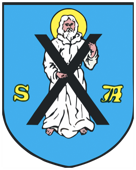 Administrator danych osobowych.	Administratorem Pani/Pana danych osobowych będzie Burmistrz Miasta  Złoczewa.Można się z nim skontaktować w następujący sposób:listownie: ul. Szkolna 16, 98-270 Złoczew,przez adres e-mail: gmina@zloczew.pltelefonicznie: (43) 820 22 70.Inspektor ochrony danych.Burmistrz wyznaczył inspektora ochrony danych, z którym może się Pani/Pan skontaktować poprzez adresem e-mail:rodo@zloczew.pl  lub w sekretariacie Urzędu Miejskiego. Z inspektorem ochrony danych można się kontaktować we wszystkich sprawach dotyczących przetwarzania danych osobowych oraz korzystania z praw związanych z przetwarzaniem danych. Cel i podstawy przetwarzania.  Przetwarzanie Pani/Pana danych osobowych odbywać się będzie w celu związanym z postępowaniem w otwartym konkursie ofert na realizację zadań publicznych i ewentualną realizacją zadania publicznego. Podstawa prawną ich przetwarzania jest Pani/Pana zgoda wyrażona poprzez akt uczestnictwa w postępowaniu (art. 6 ust. 1 lit. C RODO1)oraz zgodnie z art. 6 ust. 1 lit. C RODO1następujące przepisy prawa:ustawa z dnia 24 kwietnia 2003r. o działalności pożytku publicznego i o wolontariacie (tj. Dz.U. z 2018r., poz.450 z późn.zm.),rozporządzenia Ministra Rodziny, Pracy i Polityki Społecznej z dnia 24 października 2018r. w sprawie wzorów ofert i ramowych wzorów umów dotyczących realizacji zadań publicznych oraz wzorów sprawozdań z wykonania tego zadania (Dz.U. z 2018r., poz.2057).Odbiorcy danych osobowych.Pani/Pana dane pozyskane w związku z postępowaniem w otwartym konkursie ofert na realizację zadań publicznych  przekazywane będą wszystkim zainteresowanym podmiotom i osobom, gdyż co do zasady postępowanie w otwartym konkursie jest jawne. Ograniczenie dostępu do Pani/Pana danych, o których mowa wyżej może wystąpić jedynie w szczególnych przypadkach, jeśli jest to uzasadnione ochroną prywatności zgodnie z obowiązującymi w tej kwestii przepisami.Ponadto odbiorcą danych zawartych w dokumentach związanych z postępowaniem w otwartym konkursie ofert na realizację zadań publicznych mogą być podmioty, z którymi Urząd Miejski zawarł umowy lub porozumienie na korzystanie z udostępnianych przez nie systemów informatycznych w zakresie przekazywania lub archiwizacji danych. Zakres przekazania danych tym odbiorcom ograniczony jest jednak wyłącznie do możliwości zapoznania się z tymi danymi w związku ze świadczeniem usług wsparcia technicznego i usuwaniem awarii. Odbiorców tych obowiązuje klauzula zachowania poufności pozyskanych w takich okolicznościach wszelkich danych, w tym danych osobowych.Okres przechowywania danych.Pani/Pana dane pozyskane w związku z postępowaniem w otwartym konkursie ofert na realizację zadań publicznych przetwarzane będą przez okres 5 lat: od dnia zakończenia postępowania w otwartym konkursie ofert.Prawa osób, których dane dotyczą.Zgodnie z RODO1 przysługuje Pani/Panu:	prawo dostępu do swoich danych oraz otrzymania ich kopii,prawo do sprostowania (poprawiania) swoich danych, jeśli są błędne lub nieaktualne,prawo do ich usunięcia, w sytuacji, gdy przetwarzanie danych nie następuje w celu wywiązania się z obowiązku wynikającego z przepisu prawalub w ramach sprawowania władzy publicznej,prawo do ograniczenia przetwarzania danych, przy czym przepisy odrębne mogą wyłączyć możliwość skorzystania z tego prawPrawo wniesienia skargi do organu nadzorczego.Przysługuje Pani/Panu również prawo wniesienia skargi do organu nadzorczego zajmującego się ochroną danych osobowych na adres: Biura Prezesa Urzędu Ochrony Danych Osobowych, adres ul Stawki 2, 00-193 Warszawa lub przez stronę internetową uodo.gov.pl.Informacja o wymogu podania danych.Podanie przez Panią/Pana danych osobowych w związku udziałem w postępowaniu w otwartym konkursie ofert na realizację zadań publicznych nie jest obowiązkowe, ale może być warunkiem niezbędnym do wzięcia w nim udziału. Podawanie danych osobowych nie wymaganych przepisami prawa jest dobrowolne.